Via E-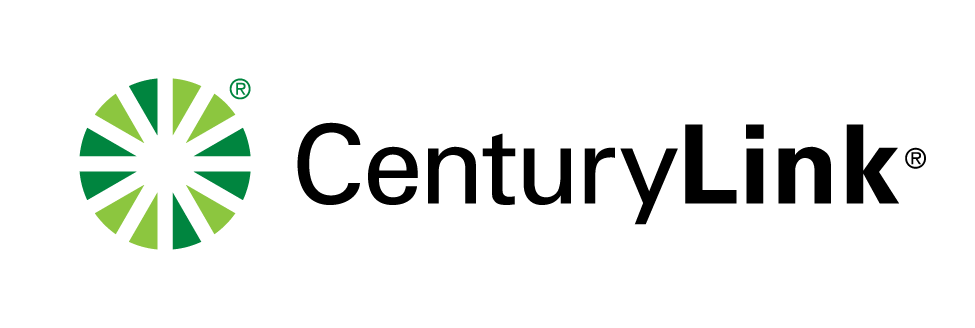 January 31, 2019Ms. Barcy McNeal, Docketing DivisionPublic Utilities Commission of Ohio, 13th FloorRe:	CenturyTel of Ohio, Inc. d/b/a CenturyLink 	Case No. 90-5010-TP-TRF and Case No. 18-1901-TP-ATADear Ms. McNeal:Enclosed is the final tariff sheet in the above referenced case numbers for CenturyTel of Ohio, Inc. d/b/a CenturyLink.  The following tariff sheet is enclosed:Section 3, Fourth Revised Sheet 6The issue and effective dates of the final tariff sheet are February 1, 2019.  If you have any questions regarding this filing, please call me or Joshua Motzer at (614) 221-5354.Sincerely,/s/ Robyn CrichtonRobyn CrichtonEnclosuresec:  Joshua Motzer, CenturyLinkOH 19-01 (CT - FINAL)ROBYN CRICHTONManager, Regulatory Compliance & AnalyticsRobyn.Crichton@Centurylink.com600 New Century PkwyNew Century, KS 66031Mailstop: 1D222Tel: (913) 353-7087